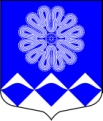 РОССИЙСКАЯ ФЕДЕРАЦИЯАДМИНИСТРАЦИЯ МУНИЦИПАЛЬНОГО ОБРАЗОВАНИЯПЧЕВСКОЕ СЕЛЬСКОЕ ПОСЕЛЕНИЕКИРИШСКОГО МУНИЦИПАЛЬНОГО РАЙОНА ЛЕНИНГРАДСКОЙ ОБЛАСТИПОСТАНОВЛЕНИЕот                 2015  года 		   №   В соответствии с Бюджетным кодексом Российской Федерации, Федеральным законом Российской Федерации от 06 октября 2003 года № 131-ФЗ «Об общих принципах организации местного самоуправления в Российской Федерации», руководствуясь Порядком разработки, реализации и оценки эффективности муниципальных программ муниципального образования Пчевское сельское поселение Киришского муниципального района Ленинградской области, утвержденным постановлением Администрации Пчевского сельского поселения от 06 октября 2014 года № 86, в редакции от 15 октября 2014 года № 93  Администрация муниципального образования Пчевское сельское поселение Киришского муниципального района Ленинградской областиПОСТАНОВЛЯЕТ:1.Внести в постановление администрации муниципального образования Пчевское сельское поселение Киришского муниципального района Ленинградской области № 102 от 29.10.2014г. «Об утверждении муниципальной программы «Благоустройство и санитарное содержание территории муниципального образования Пчевское сельское поселение Киришского муниципального района Ленинградской области на 2015-2017гг.» следующие изменения:1.1. В Паспорте муниципальной программы «Благоустройство и санитарное содержание территории муниципального образования Пчевское сельское поселение Киришского муниципального района Ленинградской области на 2015-2017гг.» в разделе «Объемы бюджетных ассигнований муниципальной программы»   цифры   «1710,9»   заменить   на цифры   «1780,1», цифры «570,3» заменить на цифры « 639,5».1.2. В пункте 5 Характеристика основных мероприятий Муниципальной программы с указанием сроков их реализации и ожидаемых результатов цифры «1710,9» заменить на цифры «1780,1».1.3. В приложении 7 Информация о ресурсном обеспечении Муниципальной программы за счет средств бюджета муниципального образования Пчевское сельское поселение Киришского муниципального района Ленинградской области и иных источников финансирования в разрезе подпрограмм, а также по годам реализации государственной программы цифры «1710,9»  заменить на цифры «1780,1», цифры «570,3» заменить на цифры «639,5».1.4. В Таблице 6 План реализации муниципальной программы цифры «90,0» заменить на цифры « 159,2».1.5. В таблице 7 Детальный план-график финансирования муниципальной программы за счет средств бюджета муниципального образования Пчевское сельское поселение Киришского муниципального района Ленинградской области на очередной финансовый год цифры «270,0» заменить на цифры «339,2», цифры «90,0» заменить на цифры «159,2».2. Опубликовать настоящее постановление в газете «Пчевский вестник» и разместить на официальном сайте муниципального образования Пчевское сельское поселение Киришского муниципального района Ленинградской области.3. Настоящее постановление вступает в силу с даты официального опубликования.Глава администрации						                  Д.Н.ЛевашовРазослано: дело-4, бухгалтерия, прокуратура, Администрация Киришского муниципального районаИсп.Зюхина О.Н.О внесении изменений в постановление № 102 от 29.10.2014г. «Об утверждении муниципальной программы «Благоустройство и санитарное содержание территории муниципального  образования Пчевское сельское поселение Киришского муниципального района Ленинградской области на 2015-2017гг.» 